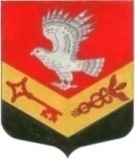 МУНИЦИПАЛЬНОЕ ОБРАЗОВАНИЕ«ЗАНЕВСКОЕ ГОРОДСКОЕ ПОСЕЛЕНИЕ»ВСЕВОЛОЖСКОГО МУНИЦИПАЛЬНОГО РАЙОНАЛЕНИНГРАДСКОЙ ОБЛАСТИСОВЕТ ДЕПУТАТОВ ЧЕТВЕРТОГО СОЗЫВАРЕШЕНИЕ22.12.2020 года		№ 98гп. Янино-1Об утверждении структуры администрацииМО «Заневское городское поселение»В соответствии с Федеральным законом от 06.10.2003 № 131-ФЗ «Об общих принципах организации местного самоуправления в Российской Федерации», Уставом МО «Заневское городское поселение», в целях оптимизации и повышения результативности работы администрации МО «Заневское городское поселение» совет депутатов принялРЕШЕНИЕ:Утвердить структуру администрации муниципального образования «Заневское городское поселение» Всеволожского муниципального района Ленинградской области согласно приложению.Настоящее решение вступает в силу с 01.03.2021 года.Решение совета депутатов от 24.12.2019 № 39 «Об утверждении структуры администрации МО «Заневское городское поселение» признать утратившим силу с 01.03.2021 года. Решение опубликовать в газете «Заневский вестник».Контроль за исполнением решения возложить на постоянно действующую депутатскую комиссию по вопросам местного самоуправления, предпринимательству и бизнесу, законности и правопорядку.Глава муниципального образования		В.Е. КондратьевПриложение к решению от 22.12.2020 года № 98